                               Referat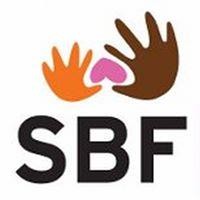 Styremøter 2021:Mandag 18.01.21Mandag 15.02.21Mandag 15.03.21Mandag 19.04.21Mandag 31.05.21PraktiskTidspunkt:Mandag 30.11.20 kl. 19.30Møtested:TeamsDeltagere:Navn:                                                            Tilstede:Rosa Andrade, leder                                        xJohannes Finne                                                 xHanne Tjørsvaag Heikkila                               xMarita Kongsgård                                            xNatalie Andrade                                              xTina Erga                                                           xMonica Helen SirevågIngrid Thickett                                                 xOlaug Øyre Annika Svendsen, adm.                                 xSakerSak 34-20Godkjenning av innkalling og referat.GodkjentSak 35-20Implementering av MyKid i Stavanger barnehagene. Status i sak.Ulik erfaring med MyKid appen i styret. Noen likte den veldig, andre syntes den gav for mye informasjon. Redd for at det blir mindre fokus på barna når en skal registrere alt.Styret mener det er smart at arbeidet med en slik app sentraliseres, bra at kommunen har ansvaret.Styret savner kommunikasjonen en hadde med barnehagen gjennom denne appen, og vi ønsker derfor å jobbe videre med å få implementert en slik type app på nytt, en som beskytter personvernet bedre.Kommunens svar på spørsmålet om hvor langt de er komt i arbeidet var:«Det ble stilt spørsmål om Stavanger kommune skal implementere Mykid.Det ble svart at Stavanger kommune ikke har tatt en avgjørelse om å ta i bruk Mykid. Dette på grunn av at det er stilt spørsmål knyttet til ivaretakelse av personvern. Ev innkjøp av en felles løsning tilsvarende MyKid krever en anbudsrunde, som kommunen av ulike grunner ikke har kommet i gang med.»Sak 36-20Konferanser og møter siden sist:UOU: Marita fortalte om sin erfaring fra møtet i UOU. Det var lite som ble vedtatt. Sakene blir tatt opp på nytt. Politisk spill.De ønsker å jobbe videre med to barnehageopptak i året.Filiorum:Rosa forteller om hva Filiorum er og hva de jobber med.Det er et senter for barnehageforskning. De utvikler nye verktøy for bruk i barnehagene.FILIORUM et nettverkssenter derfor har de mange prosjekter.De gir verdifulle bidrag til utvikling av praksisfeltet.De bruker varierte forskningsmetoder og mange teoretiske perspektiver.De ønsker å få innspill fra oss om hva som rører seg og hva som bør forskes på.Rosa har spilt inn at hun ønsker fokus på hvordan den pedagogiske ledelsen fungerer i barnehagene. Er ledelsen dårlig så blir det dårlig arbeidsmiljø og det igjen går utover barnas hverdag.Andre forslag fra styret var:Erfaringer i etterkant av koronatiltakene i barnehagene.Gi foreldrene innsyn i forskningen og la de komme med innspill.Desemberbarn som ikke har rett til barnehageplass. Hva koster dette samfunnet, se på det sosiodynamiske aspektet, pensjonstap, ofte mor som blir hjemme i ulønnet permisjon, osv.Kom gjerne med flere forslag, så tar Rosa og Annika det med til neste ressursmøte.Sak 37-20Møte i UOU 7.des. http://opengov.cloudapp.net/Meetings/STAVANGER/Boards/Details/275840?Year=2020&Month=-1&focus=trueVi forstår ikke hvordan de har funnet ut at befolkningsframskrivningstallene viser en forventet nedgang på opp mot 600 barn i alderen 1-5 år de neste tre årene. Fra 2023 og ut planperioden forventes det at barnetallene flater ut.Vi stiller spørsmål grafen kommunen viser til ang. dette.Styret finner det meget negativt at foreldre og ansatte ikke får vite om at barnehager skal nedlegges før de leser om det i avisen.Johannes stiller på møtet i UOU mandag 7.des. Sak 38-20SBF styret. Aktivitet og møteplan for våren 2021Vi må ha årsmøte i slutten av januar. Ingrid stiller til gjenvalg, Marita, Johannes og Hanne gir seg i styret. Rosa kontakter Katrine og ber om at de i sammen kan skrive årsmelding for 2020. Vi må rekruttere nye medlemmer.Årsmøtet blir digitalt. Forslag til foredragsholder var Hedvig         Montgomery. Annika sjekker med Katrine om budsjett. Om det er andre som har forslag til tema og foredragsholder så skriv en mail til Annika.Forslag til dato for årsmøtet er mandag 01.feb. 2021.Forslag til datoer for styremøter i første del av 2021 er:Mandag 18.01.21Mandag 15.02.21Mandag 15.03.21Mandag 19.04.21Mandag 31.05.21Sak 39-20EventueltAnnika har spørsmål om styret ønsker å delta på møter med politikerne. Det ønsker vi, kanskje i lag med KFU. På denne måten kan vi få en     direkte dialog med politikerne om saker vi ønsker at de skal jobbe med. En sak vi vil ta opp og jobbe videre med er å få barnehagerett også til barn som er født i desember. Kanskje spille dette inn i forhold til valget til neste år? Er det noen ønsker å skrive en kronikk, leserinnlegg om dette temaet?Marita, kassereren vår, lufter stemningen for å ta en felles middag før jul. Vi ble enige om å utsette det og ta det i januar i stedet.